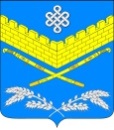 АДМИНИСТРАЦИЯИВАНОВСКОГО СЕЛЬСКОГО ПОСЕЛЕНИЯКРАСНОАРМЕЙСКОГО РАЙОНАПроектПОСТАНОВЛЕНИЕ«___» _________ 2022 г.                                                                                     № ___станица ИвановскаяОб утверждении Инструкции о порядке рассмотрения обращений гражданв администрации Ивановского сельского поселенияКрасноармейского районаВ соответствии с федеральными законами от 2 мая 2006 года № 59-ФЗ "О порядке рассмотрения обращений граждан Российской Федерации",                  от 9 февраля 2009 года № 8-ФЗ "Об обеспечении доступа к информации о деятельности государственных органов и органов местного самоуправления", Законом Краснодарского края от 28 июня 2007 года № 1270-КЗ "О дополнительных гарантиях реализации права граждан на обращение в Краснодарском крае", в целях установления единого порядка работы с обращениями граждан Российской Федерации, иностранных граждан, руководствуясь Уставом Ивановского сельского поселения Красноармейского района, п о с т а н о в л я ю:1. Утвердить Инструкцию о порядке рассмотрения обращений граждан в администрации Ивановского сельского поселения Красноармейского района (далее - Инструкция) согласно приложению к настоящему постановлению.2. Постановление администрации Ивановского сельского поселения Красноармейского района от 9 января 2019 года № 1 «Об утверждении Порядка работы с обращениями граждан в администрации Ивановского сельского поселения Красноармейского района», признать утратившим силу.3. Общему отделу администрации Ивановского сельского поселения Красноармейского района (Дондук Е.А.) разместить настоящее постановление на официальном сайте администрации Ивановского сельского поселения Красноармейского района в информационно-телекоммуникационной сети «Интернет».4. Контроль за выполнением настоящего постановления возложить на заместителя главы Ивановского сельского поселения Красноармейского района И.Н. Артюх.5. Настоящее постановление вступает в силу со дня его обнародования.ГлаваИвановского сельского поселенияКрасноармейского района                                                                 А.А. ПомеляйкоПриложениеУТВЕРЖДЕНАпостановлением администрацииИвановского сельского поселенияКрасноармейского районаот «___»_________ 2022 г. № ___Инструкция о порядке рассмотрения обращений гражданв администрации Ивановского сельского поселенияКрасноармейского района1. Общие положения1.1. Инструкция о порядке рассмотрения обращений граждан в администрации Ивановского сельского поселения Красноармейского района (далее - Инструкция) устанавливает единые требования к организации работы с письменными (в том числе в форме электронного документа) и устными обращениями граждан Российской Федерации, иностранных граждан и лиц без гражданства, за исключением случаев, установленных международным договором Российской Федерации или Федеральным законом, объединений граждан, в том числе юридических лиц (далее - граждане), поступивших в адрес администрации Ивановского сельского поселения Красноармейского района, главы Ивановского сельского поселения Красноармейского района, заместителя главы Ивановского сельского поселения Красноармейского района (далее соответственно – администрация, глава, заместитель).1.2. Настоящая инструкция распространяется на правоотношения, связанные с рассмотрением обращений граждан, обращений объединений граждан, в том числе юридических лиц, осуществляющими публично – значимые функции, муниципальными учреждениями, иными организациями и их должностными лицами.1.3. Понятия и термины, используемые в Инструкции, применяются в значениях, определенных в Федеральном законе от 2 мая 2006 года № 59-ФЗ "О порядке рассмотрения обращений граждан Российской Федерации" (далее - Федеральный закон № 59-ФЗ).2. Порядок работы с письменными обращениями граждан2.1. Прием и первичная обработка письменных обращений граждан2.1.1. Письменное обращение может быть направлено:- почтовым отправлением по адресу: 353821, Краснодарский край, Красноармейский район, станица Ивановская, ул. Советская, 26;- передано лично в приемную администрации Ивановского сельского поселения Красноармейского района непосредственно гражданином, его представителем;- принято в ходе личных приемов главы и заместителя.Обращение в форме электронного документа направляется путем заполнения гражданином специальных форм для отправки обращений, размещенных на официальном сайте администрации Ивановского сельского поселения Красноармейского района (www.адм-ивановская.рф) в информационно – телекоммуникационной сети "Интернет", а также посредством направления письма на адрес электронной почты администрации Ивановского сельского поселения Красноармейского района ivanovsk@list.ru.2.1.2. Письменные обращения на имя главы и заместителя, поступающие в общий отдел администрации Ивановского сельского поселения Красноармейского района по почте и фельдъегерской связью, передаются специалисту общего отдела ответственному за работу с обращениями граждан в администрации Ивановского сельского поселения Красноармейского района (далее – специалист общего отдела, ответственный за работу с обращениями граждан) в день поступления.2.1.3. Специалист общего отдела, ответственный за работу с обращениями граждан, при обнаружении подозрительного почтового отправления (большая масса, смещение центра тяжести, наличие масляных пятен, необычный запах, особенности оформления) незамедлительно сообщает о нем непосредственному руководителю, руководитель - дежурному полиции в Красноармейском районе. Проверенная сотрудниками правоохранительных органов корреспонденция передается в общий отдел администрации.2.1.4. После вскрытия конверта проверяется наличие в нем письменных вложений. Если в конверте отсутствует письменное вложение, либо обнаружилась недостача упоминаемых автором или описью документов, составляется акт (приложени 4, 5). Также составляется акт на письмо (приложение 6), к которому прилагаются денежные знаки, кроме изъятых из обращения, ценные бумаги, оригиналы документов (паспорт, военный билет, трудовая книжка, пенсионное удостоверение и другое).2.1.5. К тексту письма подкладывается конверт, который хранится вместе с обращением в течение всего периода его рассмотрения. В случае отсутствия текста письма к конверту (или вложенным материалам, если они имеются) подкладывается бланк с текстом: «письменного обращения к адресату нет».Срок хранения документов по обращениям граждан (в том числе конвертов) составляет 5 лет.По истечении установленного срока хранения документы по обращениям граждан подлежат уничтожению в порядке, предусмотренном Федеральным архивным агентством.2.1.6. Письма на официальном бланке или имеющие штамп организации и подписанные руководителем (одним из его заместителей), а также письма депутатов всех уровней, сенаторов Российской Федерации без приложенных к ним обращений граждан не регистрируются в общем отделе администрации.2.1.7. Конверты с пометкой «лично» вскрываются в общем порядке специалистом общего отдела, ответственный за работу с обращениями граждан, в соответствии с Инструкцией.2.1.8. Письменные обращения на имя главы и заместителя, доставленные в администрацию Ивановского сельского поселения Красноармейского района лично автором или лицом, представляющим в установленном порядке его интересы, принимаются специалистом общего отдела, ответственный за работу с обращениями граждан. На копии обращения проставляется штамп-уведомление о поступлении обращения в администрацию с указанием даты поступления, количества листов обращения и контактного номера телефона специалиста общего отдела.2.1.9. Обращение, поступившее в форме электронного документа, подлежит рассмотрению в порядке, установленном Федеральным законом от 2 мая 2006 года № 59-ФЗ «О порядке рассмотрения обращений граждан Российской Федерации» и в соответствии с настоящей Инструкцией.В обращении заявитель в обязательном порядке указывает свои фамилию, имя, отчество (последнее – при наличии), адрес электронной почты, по которому должны быть направлены ответ, уведомление о переадресации обращения; излагает суть предложения, заявления или жалобы. Заявитель вправе приложить к такому обращению необходимые документы и материалы в электронной форме либо направить указанные документы и материалы или их копии в письменной форме.2.2. Регистрация письменных обращений2.2.1. Письменные обращения граждан, поступающие в администрацию, на имя главы и заместителя, а также обращения граждан, поступающие в администрацию из органов государственной власти Российской Федерации, территориальных органов федеральных органов исполнительной власти, иных органов, осуществляющих публично значимые функции, регистрируются в общем отделе.2.2.2. Все поступающие в администрацию письменные обращения граждан, в том числе в форме электронных документов, регистрируются в общем отделе, вносятся Регистрационный контрольный журнал письменных обращений в течение 3 дней с момента поступления, за исключением случаев поступления жалоб на решение главы и заместителя, подлежащих регистрации в общем отделе не позднее следующего рабочего дня со дня их поступления.2.2.3. Регистрация обращений осуществляется в пределах календарного года. Информация о персональных данных авторов обращений хранится и обрабатывается с соблюдением требований действующего законодательства Российской Федерации о персональных данных.2.2.4. На первой странице обращения (а не на сопроводительных документах к нему) на свободном от текста месте наносятся соответствующие реквизиты документа (дата и регистрационный номер)2.2.6. В Регистрационный контрольный журнал письменных обращений вносится фамилия и инициалы автора обращения (в именительном падеже) и его почтовый адрес (если адрес отсутствует и в письме, и на конверте, при определении территории проживания заявителя следует руководствоваться данными почтового штемпеля). Если почтовый адрес отсутствует, а указан только электронный адрес заявителя, в адресную строку вносится запись: «Без точного адреса»;форма поступления (в письменной форме, в форме электронного документа, в устной форме);канал поступления (почта, сеть «Интернет», личный прием, выездной прием, факс, телефон, средства массовой информации);указывается, откуда поступило обращение (из Администрации Президента Российской Федерации, Аппарата Правительства Российской Федерации, администрации Красноармейского района, от заявителя и т.д.), дата, исходящий номер сопроводительного письма;краткое содержание обращения, которое должно быть четким и отражать его суть;вид обращения (заявление, предложение, жалоба, не обращение);фамилия и проект резолюции руководителя, которому обращение направляется на рассмотрение.При рассмотрении обращения не допускается разглашение сведений, содержащихся в обращении, а также сведений, касающихся частной жизни гражданина, без его согласия. Не является разглашением сведений, содержащихся в обращении, направление письменного обращения в государственный орган, орган местного самоуправления или должностному лицу, в компетенцию которых входит решение поставленных в обращении вопросов.2.2.7. При регистрации коллективных обращений (обращений, подписанных двумя и более авторами) в Регистрационный контрольный журнал письменных обращений вносится первая разборчиво указанная фамилия с припиской «и другие». В Регистрационный контрольный журнал письменных обращений ставится отметка «коллективное». В случае отсутствия адреса заявителя, указанного первым, указывается фамилия и адрес заявителя, обозначенные на конверте. Коллективные обращения без указания фамилий регистрируются по названию организации, предприятия, коллектива, из которых они поступили (коллектив ПАО «Дружба», «жители улицы Ленина», «жильцы дома № 1»).2.2.8. Если автор письма обращается в интересах другого лица (других лиц), то в Регистрационный контрольный журнал письменных обращений вносится в графе «Ф.И.О.» указывается фамилия и инициалы автора обращения, после чего в скобках прописывается фамилия и инициалы лиц, в интересах которых обратился автор (например - Иванов И.И. (в интересах Иванова Б.Д., Ивановой Г.С.).2.2.9. Если заявитель не указал своей фамилии, то в Регистрационный контрольный журнал письменных обращений вносится запись «без фамилии».2.2.10. Оригиналы обращений с регистрационным штампом о принятии заявления (обращения, жалобы), заявителям не возвращаются (за исключением случаев, предусмотренных федеральным законодательством). 2.3. Сроки рассмотрения письменных обращений граждан2.3.1. Обращения, поступившие в администрацию по компетенции, рассматриваются в течение 30 дней. Указанный срок исчисляется со дня регистрации обращения в администрации.Срок рассмотрения обращений, содержащих информацию о фактах возможных нарушений законодательства Российской Федерации в сфере миграции, не должен превышать 20 дней со дня их регистрации специалистом ответственный за работу с обращениями граждан.2.3.2. Срок рассмотрения письменного обращения исчисляется в календарных днях. В случае если окончание срока рассмотрения обращений приходится на выходной или нерабочий день, днем окончания срока считается предшествующий ему рабочий день.2.3.3. Уполномоченное должностное лицо, давшее поручение о рассмотрении обращения, вправе устанавливать сокращенные сроки рассмотрения отдельных обращений граждан.2.3.4. По дубликатному обращению, приобщенному к материалам рассмотрения первого обращения, срок рассмотрения соответствует сроку рассмотрения первого обращения в случае, если ответ на него не дан.Если дубликатное обращение получено после направления ответа заявителю, то срок рассмотрения данного обращения не должен превышать 10 дней.2.3.5. В случае направления запроса в другие государственные органы, органы местного самоуправления глава, заместитель, либо уполномоченное на то лицо вправе продлить срок рассмотрения обращения не более чем на 30 дней.Для решения вопроса о продлении срока рассмотрения обращения «на доклад» руководителю, давшему поручение по рассмотрению обращения, представляется служебная записка, подготовленная непосредственным исполнителем, с обоснованием необходимости продления срока рассмотрения.В случае принятия руководителем решения о продлении срока рассмотрения заявителю направляется уведомление.2.3.6. В случае если администрацией запрашивается информация о результатах рассмотрения обращения, то для решения вопроса о продлении срока рассмотрения такого обращения руководителю, давшему поручение по рассмотрению обращения, представляется служебная записка, содержащая просьбу о продлении срока рассмотрения обращения, подготовленная исполнителем, с приложением копии уведомления заявителя о продлении срока рассмотрения его обращения.2.4. Направление обращений на рассмотрение2.4.1. Специалист общего отдела, ответственный за работу с обращениями граждан, в день регистрации обращения вносит предложения главе:- о сроках и порядке разрешения вопросов обращения, необходимость представления в администрацию информации о результатах его рассмотрения, о направлении обращения на рассмотрение заместителям;- о направлении по компетенции (подведомственности) в орган исполнительной власти, орган местного самоуправления, территориальный орган федерального органа исполнительной власти, в иные организации, осуществляющие публично значимые функции, с сопроводительным письмом за подписью главы, заместителя, начальника отдела.2.4.2. Решение о направлении письма на рассмотрение принимается исходя исключительно из его содержания, независимо от того, на чье имя оно адресовано.2.4.3. Поступившие письма с оценкой деятельности администрации, ее структурных подразделений, государственных органов или органов местного самоуправления, должностных лиц, государственных или муниципальных учреждений, регистрируются в общем отделе и направляются в орган, должностному лицу в соответствии с компетенцией для ознакомления, о чем в течение 7 дней со дня регистрации сообщается гражданину уведомлением, подписанным специалистом общего отдела. 2.4.4. Письменные обращения, содержащие вопросы, решение которых не входит в компетенцию администрации, в течение 7 дней со дня регистрации направляются на рассмотрение в соответствующий орган или соответствующему должностному лицу, в компетенцию которых входит решение поставленных в обращениях вопросов, с уведомлением в тот же срок граждан, направивших обращения, о переадресации обращений, за исключением случая, указанного в части 4 статьи 11 Федерального закона          № 59-ФЗ. 2.4.5. В случае перенаправления на рассмотрение в соответствующий орган или соответствующему должностному лицу, в компетенцию которых входит решение поставленных в обращениях вопросов, коллективного письменного обращения, подписанного несколькими заявителями с указанием адреса каждого из них и просьбой направить ответ каждому из подписавшихся, уведомление о переадресации обращения направляется каждому гражданину на указанный им в обращении адрес. В остальных случаях уведомление направляется на адрес заявителя, указанного в регистрации первым.2.4.6. Письменное обращение, поступившее в адрес главы и содержащее информацию о фактах возможных нарушений законодательства Российской Федерации в сфере миграции, в течение 5 дней со дня регистрации с сопроводительным документом направляется в МВД России по Красноармейскому району, за исключением случая, указанного в части 4 статьи 11 Федерального закона № 59-ФЗ.2.4.7. В случае если решение поставленных в письменном обращении вопросов относится к компетенции нескольких государственных органов, органов местного самоуправления или должностных лиц, копия обращения в течение 7 дней со дня регистрации направляется в соответствующие государственные органы, органы местного самоуправления или соответствующим должностным лицам с уведомлением гражданина, направившего обращение, о переадресации обращения, за исключением случая, указанного в части 4 статьи 11 Федерального закона № 59-ФЗ.2.4.8. Уведомления о переадресации обращений подписываются начальником общего отдела, при этом допускается использование факсимильного воспроизведения подписи с помощью средств СЭД.2.4.9. Запрещается направлять жалобу на рассмотрение в государственный орган, орган местного самоуправления или должностному лицу, решение или действия (бездействия) которых обжалуется. В случае если в соответствии с запретом, предусмотренным частью 6 статьи 8 Федерального закона № 59-ФЗ, невозможно направление жалобы на рассмотрение в государственный орган, орган местного самоуправления или должностному лицу, в компетенцию которых входит решение поставленных в обращении вопросов, жалоба возвращается гражданину с разъяснением его права обжаловать соответствующие решение или действия (бездействия) в установленном порядке в суд.В случае если обжалуется конкретное решение, либо конкретное действие (бездействие) конкретного должностного лица структурного подразделения администрации, жалоба направляется вышестоящему должностному лицу, руководителю структурного подразделения администрации для рассмотрения в порядке подчиненности.В случае если обжалуется ответ по предыдущему обращению заявителя, который был дан не руководителем структурного подразделения администрации, жалоба может быть направлена руководителю структурного подразделения администрации для рассмотрения в порядке подчиненности.2.4.10. Жалобы на решения, действия (бездействия) главы поступившее в адрес главы направляются юристу администрации, для разъяснения права заявителя обжаловать соответствующие решения или действия (бездействия) в установленном порядке.2.4.11. Жалобы на решения, действия (бездействия) заместителя, также направляются для рассмотрения юристу администрации.2.4.12. В случае если письменное обращение, поступившее на рассмотрение в администрацию, было ошибочно направлено в орган или должностному лицу, в компетенцию которых не входит решение поставленных в обращении вопросов, то указанный орган или должностное лицо в соответствии с требованиями части 3 статьи 8 Федерального закона № 59-ФЗ в течение 7 дней со дня регистрации направляет обращение в соответствующий орган или соответствующему должностному лицу, в компетенцию которых входит решение поставленных в обращении вопросов, с уведомлением гражданина, направившего обращение, о переадресации обращения, за исключением случая, указанного в части 4 статьи 11 Федерального закона № 59-ФЗ, а также руководителя, давшего поручение о рассмотрении вышеуказанного обращения, в случае, если была запрошена информация о результатах рассмотрения обращения.2.4.13. Уведомления авторам обращений вносятся в журнал регистрации исходящих документов, запечатываются в конверты и отправляются почтой, либо доставляются нарочно авторам обращений, с целью получения подписи о вручении. Журнал ведется в приемной администрации специалистом общего отдела, ответственным за работу с обращениями граждан.2.4.14. Уведомления авторам обращений, поступивших по информационным системам общего пользования (электронная почта), направляются на электронный адрес, указанный в обращении, специалистом общего отдела автоматически с использованием технических возможностей СЭД.2.4.15. Основание для начала рассмотрения – получение исполнителем поручения по рассмотрению обращения.2.4.16. Если поручение дано одновременно нескольким должностным лицам, то работу по рассмотрению обращения координирует лицо, отмеченное в поручении пометкой «свод», им обобщаются материалы, готовится и направляется ответ заявителю. Соисполнители не позднее 3 дней до истечения срока исполнения обращения обязаны представить ответственному исполнителю все необходимые материалы для обобщения и подготовки ответа. При этом персональную ответственность за рассмотрение обращения несут все исполнители. При отсутствии пометки «свод» ответ заявителю (при необходимости – и в органы местного самоуправления муниципального образования Красноармейский район) направляет каждый исполнитель в части компетенции.2.4.17. Специалистом общего отдела обеспечивается отправка обращений, направленных на рассмотрение заместителю.2.5. Рассмотрение письменных обращений граждан2.5.1. В администрации непосредственные исполнители по рассмотрению обращений определяются главой, заместителем. Поручение главы, заместителя должно содержать фамилии и инициалы лиц, которым дается поручение, ясно сформулированный текст, предписывающий действия, направленные на объективное, всестороннее и своевременное рассмотрение обращения, порядок и срок исполнения, подпись.2.5.2. Должностное лицо, которому поручено рассмотрение обращения: обеспечивает всестороннее, объективное и своевременное рассмотрение обращений;в случае необходимости в установленном законодательством порядке запрашивает дополнительные материалы, необходимые для рассмотрения обращений; организует встречи с заявителем (заявителями); организует создание комиссии для проверки фактов, составляя акт комиссионного рассмотрения обращения (приложение 9), изложенных в обращениях (с выездом на место и участием заявителей);принимает меры по восстановлению или защите нарушенных прав, свобод и законных интересов граждан. При наличии сведений о подтверждении фактов нарушения прав, свобод и законных интересов заявителей, изложенных в обращении, указывает, какие меры приняты к лицам, допустившим такие нарушения;уведомляет гражданина о направлении его обращения на рассмотрение в другой государственный орган, орган местного самоуправления или иному должностному лицу, в компетенцию которых входит разрешение вопросов, содержащихся в обращении.В случае если обращение направлено не по принадлежности, исполнитель в пятидневный срок возвращает его в общий отдел с мотивированной служебной запиской на имя руководителя, давшего поручение. В записке указывается структурное подразделение администрации или иное должностное лицо администрации, в чью компетенцию входит решение поднимаемых в обращении вопросов. Не допускается передача обращения от одного исполнителя к другому, минуя общий отдел.2.5.3. В случае если к тексту письменного обращения заявителем приложены документы и материалы, не относящиеся к подтверждению доводов, изложенных в обращении, то рассмотрению подлежат только вопросы, содержащиеся в самом тексте письменного обращения.2.5.4. При рассмотрении повторных обращений анализируется имеющаяся по поднимаемым в них вопросам переписка. Письменные обращения одного и того же заявителя по одному и тому же вопросу, поступившие до истечения срока рассмотрения, считаются первичными. Не являются повторными обращения одного и того же заявителя, но по разным вопросам.2.5.5. Письменные обращения с просьбами о личном приеме главой, заместителем рассматриваются по существу поднимаемых автором проблем и направляются на рассмотрение в соответствующее структурное подразделение (отдел) или соответствующему должностному лицу, в компетенцию которых входит решение поставленных вопросов. В уведомлении заявителю о переадресации обращения по компетенции также даются разъяснения о порядке организации личного приема граждан главой, и заместителями. Если в обращении не указана проблема, то заявителю специалистом общего отдела направляется информация с разъяснениями о порядке организации личного приема граждан главой, заместителем, а заявление оформляется «в дело», как исполненное.2.5.6. Письменные обращения, содержащие в адресной части обращений пометку «лично», рассматриваются в соответствии с настоящей Инструкцией.2.5.7. Письменные обращения граждан, поступившие из редакций средств массовой информации, от руководителей политических партий и общественных объединений (в том числе с просьбой проинформировать о результатах рассмотрения), рассматриваются в соответствии с настоящей Инструкцией.2.5.8. В случае поступления в администрацию письменных обращений, содержащих вопросы, ответы на которые размещены в соответствии с частью 4 статьи 10 Федерального закона № 59-ФЗ на официальном сайте администрации в информационно-телекоммуникационной сети «Интернет», гражданам, направившим обращения, в течение 7 дней со дня регистрации обращений ответственным исполнителем сообщается электронный адрес официального сайта в информационно-телекоммуникационной сети «Интернет», на котором размещен ответ на вопрос, поставленный в обращении, при этом обращение, содержащее обжалование судебного решения, не возвращается.2.5.9. В случае если ответ по существу поставленного в обращении вопроса не может быть дан без разглашения сведений, составляющих государственную или иную охраняемую законом тайну, гражданину, направившему обращение, ответственным исполнителем сообщается о невозможности дать ответ по существу поставленного в нем вопроса в связи с недопустимостью разглашения указанных сведений.2.5.10. В случае если в письменном обращении гражданина содержится вопрос, на который ему неоднократно давались письменные ответы по существу в связи с ранее направляемыми обращениями, и при этом в обращении не приводятся новые доводы или обстоятельства, глава, заместитель главы, либо уполномоченное на то лицо вправе принять решение о безосновательности очередного обращения и прекращении переписки с гражданином по данному вопросу (приложение 7) при условии, что указанное обращение и ранее направляемые обращения направлялись в один и тот же государственный орган или одному и тому же должностному лицу.О данном решении уведомляется гражданин, направивший обращение. Уведомление о прекращении переписки направляется автору за подписью главы, заместителя главы.2.5.11. При поступлении обращения, в котором содержится вопрос, по которому переписка прекращена, уполномоченное лицо, рассматривающее обращение, направляет заявителю уведомление, содержащее сведения о прекращении переписки по указанному вопросу.2.5.12. При поступлении в администрацию обращения, текст которого не позволяет определить суть предложения, заявления или жалобы, ответ на обращение не дается и оно не подлежит направлению на рассмотрение должностному лицу в соответствии с их компетенцией, о чем в течение 7 дней со дня регистрации обращения, специалистом ответственным за работу с обращениями граждан, сообщается гражданину, направившему обращение.2.5.13. Обращение, в котором содержатся нецензурные либо оскорбительные выражения, угрозы жизни, здоровью и имуществу должностного лица, а также членов его семьи, может быть оставлено без ответа по существу поставленных в нем вопросов с уведомлением гражданина, направившего обращение, о недопустимости злоупотребления правом.2.5.14. При поступлении в администрацию просьбы гражданина о прекращении рассмотрения его обращения в случае, если обращение еще не было направлено на рассмотрение по компетенции поднимаемых вопросов, специалист ответственный за работу с обращениями граждан информируют заявителя о прекращении рассмотрения обращения. В случае переадресации ранее поступившего обращения от данного гражданина в иной орган или иному должностному лицу заявление о прекращении рассмотрения данного обращения в течение 7 дней направляется в соответствующий орган или должностному лицу с уведомлением гражданина, реализовавшего данное право.По письменному запросу заявителю в 30-дневный срок возвращаются приложенные к обращению материалы (документы).2.6. Ответы на письменные обращения граждан2.6.1. Ответ на письменное обращение должен соответствовать критериям своевременности, объективности, всесторонности.2.6.2. Текст ответа на письменное обращение должен излагаться ясно и понятно, последовательно, кратко, со ссылками на соответствующие нормативные правовые акты, давать исчерпывающие разъяснения на все поставленные в обращении вопросы. При наличии сведений о подтверждении фактов нарушения прав, свобод и законных интересов заявителей, изложенных в обращении, в ответе необходимо указать, какие меры приняты к лицам, допустившим такие нарушения.В случае рассмотрения обращения в порядке переадресации в тексте ответа на письменное обращение заявителю должны содержаться наименование органа, направившего обращение, с указанием регистрационного номера и даты регистрации, а также регистрационный номер и дату регистрации обращения в органе (структурном подразделении, рассматривающем обращение.2.6.3. Не допускается наличие исправлений (в том числе в реквизитах) в ответах на обращения граждан.2.6.4. При ответе на коллективное письменное обращение, подписанное несколькими заявителями с указанием адреса каждого из них и просьбой направить ответ каждому из подписавшихся, ответ дается каждому гражданину на указанный им в обращении адрес. В остальных случаях ответ дается на адрес заявителя, указанного в регистрации первым с пометкой «для информирования заинтересованных лиц».2.6.5. В случае если ответ дается на несколько обращений одного и того же автора, то в нем перечисляются все адресаты, перенаправившие обращение, с указанием его регистрационного номера и даты регистрации, а также регистрационные номера и даты регистрации обращений в органе (структурном подразделении), рассматривающем указанное обращение.2.6.6. Ответ на обращение направляется в форме электронного документа по адресу электронной почты, указанному в обращении, поступившем в администрацию в форме электронного документа, и в письменной форме по почтовому адресу, указанному в обращении, поступившем в администрацию в письменной форме.2.6.7. При получении на рассмотрение предложения, заявления или жалобы, которые затрагивают интересы неопределенного круга лиц, в частности на обращение, в котором обжалуется судебное решение, вынесенное в отношении неопределенного круга лиц, ответ, в том числе разъяснения порядка обжалования судебного решения, может быть размещен на официальном сайте Ивановского сельского поселения Красноармейского района в информационно-телекоммуникационной сети «Интернет» (с учетом соблюдения требований о недопустимости разглашения сведений, содержащихся в обращении, а также сведений, касающихся частной жизни гражданина, без его согласия).2.6.8. Информация должностному лицу, запросившему данные о результатах рассмотрения обращения, должна содержать изложение проблематики обращения, правовую оценку обоснованности требований заявителя, результатов рассмотрения и принятых мер. В информации должно быть указано, что заявитель проинформирован о результатах рассмотрения обращения. Если на обращение дается промежуточный ответ, то в тексте указывается срок и условия окончательного решения вопроса.2.6.9. Ответы заявителям подписываются главой, заместителем, руководителями структурных подразделений администрации.2.6.10. Запрашиваемая информация о результатах рассмотрения обращения, поступившего с сопроводительными документами федеральных и региональных органов власти, направляется в соответствующие органы в электронном виде с использованием системы межведомственного электронного документооборота, по почте простым (заказным) почтовым отправлением.2.6.11. Проект ответа в Администрацию Президента Российской Федерации, аппарат Правительства Российской Федерации, аппарат полномочного представителя Президента Российской Федерации в Южном федеральном округе, депутатам Государственной Думы Федерального Собрания Российской Федерации, депутатам Законодательного Собрания Краснодарского края о результатах рассмотрения обращений, поступивших в их адрес и направленных в администрацию, готовится соответствующими структурными подразделениями администрации и подписывается главой.2.6.12. Информация на запросы Управления Президента Российской Федерации по работе с обращениями граждан и организаций, подготовленная структурными подразделениями администрации, подписывается главой и направляется с сопроводительным письмом.2.6.13. Ответы на обращения, относящиеся к компетенции общего отдела, могут подписываться начальником общего отдела.В случае если ответы готовятся от имени главы, заместителя, при необходимости продления срока рассмотрения обращения уведомление заявителю о продлении срока подписывает начальник общего отдела администрации.2.6.14. Ответы заявителям от имени главы, заместителя, начальника отдела администрации передаются для регистрации и отправки в общий отдел администрации.2.6.15. При направлении ответа на обращение, поступившее в форме электронного документа, по адресу электронной почты, указанной в обращении, подготовленный на бумажном носителе и собственноручно подписанный ответ преобразуется в электронную форму путем сканирования. Гражданину направляется ответ в форме электронного образа документа с использованием СЭД.2.6.16. При условии всестороннего и объективного рассмотрения обращения, а также полного фактического исполнения, принятого по нему решения должностное лицо, давшее поручение о рассмотрении обращения, списывает материалы «в дело». В противном случае должностное лицо, давшее поручение о рассмотрении обращения, принимает дополнительные меры контроля до полного фактического исполнения принятого решения, всестороннего и объективного рассмотрения обращения.В случае если исполнителей по рассмотрению обращения несколько и один из них дает промежуточный ответ, то автору поручения о рассмотрении обращения представляются ответы после рассмотрения обращения всеми исполнителями (при условии, что срок окончательного рассмотрения не превышает 60 дней).После завершения рассмотрения обращения и направления ответа гражданину специалист общего отдела формирует в дело подлинник обращения и материалы, относящиеся к его рассмотрению (если в поручении по рассмотрению обращения не указано иное) на архивное хранение.2.6.17. Исполнители несут предусмотренную законодательством Российской Федерации ответственность за исполнение поручения по обращениям и качество ответов.2.6.18. При оценке содержания ответов на обращения, а также документов и материалов по запросам федеральных и региональных органов государственной власти специалистом общего отдела осуществляется:проверка соблюдения сроков рассмотрения обращения и предоставления информации по запросам;проверка оформления ответа на обращение и служебных документов, к которым приложены материалы, необходимые для рассмотрения обращения (бланка органа, даты и исходящего номера, ссылки на дату и номер контрольного обращения);анализ содержания ответа на обращение и представленных документов и материалов (актов, фото- и видеоматериалов), раскрывающих обстоятельства и подтверждающих (опровергающих) доводы автора;объективность и достаточность принятого решения по результатам рассмотрения обращения с вынесением одного из решений: «поддержано», в том числе «меры приняты», «не поддержано», «разъяснено»;анализ наличия разъяснений о порядке реализации прав, свобод и законных интересов авторов (в случае принятия решения «разъяснено»);проверка наличия ссылок на конкретные нормы права.2.6.19. По результатам оценки ответа на обращение и представленных необходимых для рассмотрения обращения документов и материалов специалистом общего отдела принимается решение о соответствии ответа критериям своевременности, всесторонности, объективности рассмотрения, а также наличии правовых, экономических, технологических и прочих обоснований (в зависимости от содержания обращения) принятых решений. Если ответ не соответствует хотя бы одному из указанных критериев, то указанными работниками выносится предложение о его возврате исполнителю для принятия мер к устранению нарушений с указанием таких нарушений.2.6.20. Решение о сроках устранения нарушений принимается главой, и заместителем, по предложению специалиста общего отдела, но в пределах общего срока рассмотрения обращения.3. Порядок работы с устными обращениями граждан3.1. Организация приема граждан в администрацииИвановского сельского поселения Красноармейского района3.1.1. Прием граждан в администрации Ивановского сельского поселения Красноармейского района осуществляется по адресу: Красноармейский район, станица Ивановская, ул. Советская, 26, ежедневно с 8:00 до 12:00 и с 13:00 до 16:00, кроме выходных и нерабочих праздничных дней.Информация о приеме граждан в администрации Ивановского сельского поселения Красноармейского района, об установленных днях и часах приема размещается на официальном сайте администрации Ивановского сельского поселения Красноармейского района в сети «Интернет».3.1.2. Прием граждан в администрации ведут специалисты общего отдела.3.1.3. Помещения, выделенные для ведения приема граждан, должны соответствовать санитарным правилам СП 2.2.3670-20 «Санитарно-эпидемиологические требования к условиям труда» и требованиям Федерального закона от 24 ноября 1995 г. № 181-ФЗ «О социальной защите инвалидов в Российской Федерации».3.1.4. Рабочие места специалистов общего отдела, осуществляющих прием граждан, оборудуются компьютерами и необходимой оргтехникой.Специалисты, осуществляющий прием граждан, обеспечивается настольной табличкой, содержащей сведения о его фамилии, имени, отчестве (при наличии) и должности.3.1.5. Места ожидания и личного приема граждан оборудуются стульями, столами, системами вентиляции, кондиционирования воздуха, противопожарной системой и средствами пожаротушения, системой оповещения о возникновении чрезвычайной ситуации, системой охраны, питьевой водой и одноразовой посудой. В помещение обеспечивается доступ для граждан с ограниченными физическими возможностями.Заявители обеспечиваются канцелярскими принадлежностями, бумагой.3.1.6. В фойе администрации устанавливаются специальный бокс для приема письменных обращений, а также информационный стенд в доступном для граждан месте.3.1.7. Прием граждан осуществляется в порядке очередности. Отдельные категории граждан в случаях, предусмотренных законодательством Российской Федерации, пользуются правом на личный прием в первоочередном порядке.3.1.8. При приеме в администрации гражданин предъявляет документ, удостоверяющий его личность.3.1.9. Содержание устного обращения заносится в Регистрационный контрольный журнал обращений.В Регистрационный контрольный журнал обращений вносятся:дата регистрации;регистрационный номер;фамилия, имя, отчество (при наличии) гражданина (в именительном падеже) и его почтовый адрес;телефон (при наличии);вид обращения (заявление, предложение, жалоба и другое);признак обращения (первичное, повторное, многократное, дубликатное);содержание вопроса, которое должно быть ясным и понятным, отражать его суть;шифр тематики обращения согласно Типовому общероссийскому тематическому классификатору обращений граждан, организаций и общественных объединений;результат рассмотрения вопроса, содержащегося в устном обращении гражданина (разъяснено в ходе приема, принято письменное обращение).3.1.10. Специалисты общего отдела, ведущие прием, дают заявителю исчерпывающие разъяснения в части, относящейся к компетенции и полномочиям администрации, в том числе о порядке организации личного приема граждан в администрации.В случае если в устном обращении гражданина содержатся вопросы, решение которых входит в компетенцию территориальных органов федеральных органов исполнительной власти и иных органов, осуществляющих публично значимые функции, заявителю дается разъяснение, куда и в каком порядке ему следует обратиться.3.1.11. В случае если гражданин обратился в администрацию с просьбой об оказании бесплатной юридической помощи, ему предоставляется информация об адвокатах и нотариусах, являющихся участниками государственной системы оказания бесплатной юридической помощи на территории Краснодарского края, или адреса размещения ГКУ КК «Государственное юридическое бюро Краснодарского края» для оказания бесплатной юридической помощи отдельным категориям граждан.3.1.12. В случае поступления в администрацию уведомления о проведении публичного мероприятия приглашается специалист начальник общего отдела администрации для дальнейшей организации работы с ним в порядке, установленном Федеральным законом от 19 июня 2004 г. № 54-ФЗ «О собраниях, митингах, демонстрациях, шествиях и пикетированиях».3.1.13. В ходе приема гражданин вправе оставить письменное обращение на имя главы, заместителя, которое подлежит регистрации и рассмотрению в соответствии с Федеральным законом № 59-ФЗ и настоящей Инструкцией.3.1.14. Проведение гражданами фотосъемки, аудио- и видеозаписи, прямой трансляции в сети «Интернет» в администрации возможно только при условии, что это не повлечет за собой обнародование и дальнейшее использование изображений иных граждан, реализующих право на личное обращение в приемной главы, а также специалистов общего отдела, обеспечивающего реализацию данного правомочия, без их согласия.3.1.15. Начальники отделов администрации осуществляют личный прием граждан в соответствии с утвержденными графиками. Организация и проведение приемов граждан осуществляются ответственными специалистами соответствующих отделов администрации.3.2. Организация личных приемов граждан главой и заместителем3.2.1. Личный прием граждан проводится главой и заместителем, начальниками отделов администрации согласно утвержденному графику (приложение 2, приложение 3).3.2.2. Организацию личного приема граждан главой осуществляет специалист общего отдела.3.2.3. Личный прием граждан заместителем проводится в служебном кабинете.3.2.4. Подготовка личных приемов граждан главой и заместителем осуществляется по результатам устных обращений гражданин с просьбой о записи на личный прием по конкретному вопросу.Гражданин в устном обращении с просьбой о проведении личного приема в обязательном порядке указывает фамилию, имя, отчество (при наличии), либо должность должностного лица, о личном приеме которым он ходатайствует, а также свою фамилию, имя и отчество (последнее – при наличии), почтовый адрес или адрес электронной почты и содержание вопроса, требующего рассмотрения в ходе личного приема.Также гражданин вправе указать номер телефона (при наличии) и информацию о том, куда он ранее обращался за разрешением поставленного вопроса, с приложением подтверждающих документов либо их копий.3.2.5. В случае если решение вопроса, с которым гражданин обратился на личный прием к главе, находится в компетенции администрации и гражданин ранее не обращался по данному вопросу на личный прием к начальникам отделов администрации, главой может быть дано поручение о проведении личного приема гражданина заместителем, начальниками отделов администрации в соответствии с компетенцией поднимаемого вопроса.3.2.6. В случае если решение вопроса, с которым гражданин обратился на личный прием к главе, находится в компетенции администрации, главой может быть дана рекомендация начальникам отделов о проведении личного приема гражданина в соответствии с компетенцией поднимаемого вопроса.3.2.7. Заявителю может быть отказано в личном приеме главой и заместителем в случаях, если:с заявителем прекращена переписка по данному вопросу;ответ по существу поставленного в обращении вопроса не может быть дан без разглашения сведений, составляющих государственную или иную охраняемую федеральным законом тайну;в обращении заявителя содержатся нецензурные либо оскорбительные выражения, содержащие угрозу жизни, здоровью и имуществу должностного лица, а также членов его семьи;текст письменного обращения не позволяет определить суть предложения, заявления или жалобы;по вопросу заявителя, с которым он обратился для записи на личный прием, имеется вступившее в силу судебное решение.3.2.8. Отдельные категории граждан в случаях, предусмотренных законодательством Российской Федерации, пользуются правом на личный прием в первоочередном порядке.3.2.9. Личный прием главой и заместителем ведется в индивидуальном порядке, за исключением случаев обращений граждан, нуждающихся в сопровождении.3.2.10. Личный прием главой и заместителем проводится при предъявлении гражданином документа, удостоверяющего личность.3.2.11. Личный прием граждан осуществляется главой или заместителем с участием начальников отделов администрации и иных должностных лиц по вопросам, отнесенным к их компетенции.3.2.12. Специалист общего отдела организует приемы главы и заместителя (в том числе выездные, в режимах видео-конференц-связи, иных видов связи).3.2.13. Карточки личного приема главой или заместителем оформляются специалистом общего отдела в день проведения приема (приложение 8).3.2.14. По окончании личного приема глава или заместитель доводят до сведения заявителя свое решение или информируют о том, кому поручено рассмотрение и принятие мер по его обращению, а также откуда он получит ответ, либо разъясняют, где, кем и в каком порядке будет рассмотрено его обращение по существу.3.2.15. В ходе личного приема гражданину может быть отказано в дальнейшем рассмотрении обращения, если ему ранее был дан ответ по существу поставленных в обращении вопросов.3.2.16. Должностное лицо, ведущее прием, принимает решение о постановке на контроль исполнения его поручения.3.2.17. Поручения и (или) рекомендации главы или заместителя, данные в ходе личного приема, вносятся в карточку личного приема гражданина.3.2.18. Карточки личного приема подлежат обязательной регистрации в Регистрационном контрольном журнале письменных обращений, специалистом общего отдела, в течение трех дней с момента проведения личного приема граждан.3.2.19. В случае если изложенные в устном обращении факты и обстоятельства являются очевидными и не требуют дополнительной проверки и гражданин согласен с дачей ему устного ответа в ходе личного приема, в карточке личного приема делается соответствующая отметка, а зарегистрированная карточка личного приема с резолюцией «разъяснено в ходе приема» списывается в дело.3.2.20. Зарегистрированные карточки личного приема, содержащие поручения для заместителя, начальников отдела администрации, а также рекомендации для иных специалистов администрации, на следующий день после регистрации направляются специалистам общего от дела, в чью компетенцию входит рассмотрение вопроса по существу. Гражданин уведомляется о направлении его устного обращения на рассмотрение по компетенции в течение 7 дней со дня регистрации карточки личного приема.Оригиналы карточек личного приема хранятся на бумажных носителях в общем отделе (у специалиста ответственного за работу с обращениями граждан) в течение 5 лет со дня регистрации.3.2.21. В ходе личного приема гражданин вправе оставить письменное обращение, которое подлежит регистрации и рассмотрению в соответствии с Федеральным законом № 59-ФЗ и Инструкцией.3.2.22. Проведение гражданами фотосъемки, аудио- и видеозаписи, прямой трансляции в сети «Интернет» в ходе личного приема главой, первым заместителем или заместителями возможно только при условии, если это не повлечет за собой обнародование и дальнейшее использование изображений иных граждан, реализующих право на личное обращение, а также должностного лица, обеспечивающего реализацию данного правомочия, без их согласия.4. Порядок работы с сообщениями, поступившими по телефонуадминистрации Ивановского сельского поселения Красноармейского района4.1. Работа с аудио сообщениями, поступающими в администрацию, осуществляется в соответствии с Инструкцией посредством телекоммуникационных линий администрации, обеспечивающих возможность устного обращения гражданина по телефонному номеру: 8 (86165) 94-2-42.4.2. Прием аудио сообщений осуществляется ежедневно, кроме выходных и праздничных дней, в соответствии с утвержденным режимом работы администрации и служебным распорядком.4.3. Прием и регистрация аудио сообщений осуществляется специалистом общего отдела.4.4. Прием аудио сообщений осуществляется в форме диалога специалиста общего отдела с заявителем, а также в автоматическом режиме путем включения записывающего устройства (далее – автоответчик).4.5. Информация о персональных данных авторов аудио сообщений, поступивших в общий отдел, хранится и обрабатывается с соблюдением требований федерального законодательства о защите персональных данных.4.6. При обращении в общий отдел, в том числе при оставлении аудио сообщения на автоответчике, заявитель обязан сообщить:фамилию, имя, отчество (последнее – при наличии);почтовый адрес;номер телефона;суть предложения, заявления, жалобы.4.7. Специалист общего отдела, осуществляющий прием звонков:- Уточняют суть вопроса и персональные данные обратившихся, включая номера телефонов заявителей.- Предоставляют адреса и телефоны органов исполнительной власти Краснодарского края, органов местного самоуправления муниципальных образований Краснодарского края, территориальных органов федеральных органов исполнительной власти, иных организаций, на которых возложено осуществление публично значимых функций, в компетенцию которых входит решение поднимаемых заявителем вопросов.- При необходимости обеспечивают связь с органами местного самоуправления муниципального образования Красноармейский район, их должностными лицами, в компетенцию которых входит решение поставленных заявителем вопросов.- Разъясняет порядок организации личного приема главой и заместителем.4.8. Специалист общего отдела в соответствующем Регистрационном контрольном журнале обращений оформляет карточку аудио сообщения, содержащую фамилию, имя, отчество (при наличии) заявителя; номер телефона; содержание аудио сообщения.Готовит проекты поручений по рассмотрению аудио сообщений для последующего направления в соответствии с компетенцией в отделы администрации, органы местного самоуправления муниципального образования Красноармейский район.После подписания поручение направляется ответственному исполнителю.В случае передачи в органы, в чью компетенцию входит рассмотрение данного вопроса, поручение сканируется и направляются соответствующим должностным лицам электронной почтой на официальные электронные адреса с использованием СЭД.4.9. В случае если решение поставленных в аудио сообщении вопросов относится к компетенции нескольких структурных подразделений, или должностных лиц, делаются копии поручений по количеству ответственных лиц.В случае передачи в органы, в чью компетенцию входит рассмотрение данного вопроса, копии поручений направляются соответствующим должностным лицам электронной почтой на официальные электронные адреса с использованием СЭД.4.10. На аудио сообщения, носящие справочный или консультационный характер, специалистом общего отдела самостоятельно даются разъяснения заявителю в устной форме, при этом регистрационная карточка такого аудио сообщения закрывается с отметкой «разъяснено», проект поручения не составляется.4.11. В случае если от одного заявителя поступило несколько аудио сообщений аналогичного содержания в пределах одного рабочего дня, составляется одно поручение. Если вновь поступившее от заявителя аудио сообщение содержит новые доводы и факты, оно направляется исполнителю с пометкой «в дополнение», срок его рассмотрения устанавливается соответственно сроку рассмотрения первого аудио сообщения, в случае если ответ на него не дан.4.12. Срок рассмотрения аудио сообщения не должен превышать 30 дней. Срок рассмотрения исчисляется в календарных днях. Если окончание срока рассмотрения аудио сообщения приходится на нерабочий день, то днем окончания этого срока считается предшествующий ему рабочий день. В случае необходимости срок рассмотрения аудио сообщения может быть продлен исполнителем в установленном порядке не более чем на 30 дней.4.13. При условии всестороннего и объективного рассмотрения аудио сообщения, а также полного фактического исполнения, принятого по нему решения должностное лицо, давшее поручение о рассмотрении аудио сообщения, списывает материалы «в дело», в противном случае – должностное лицо, давшее поручение о рассмотрении аудио сообщения, принимает дополнительные меры контроля до полного фактического исполнения принятого решения.4.14. Контроль за своевременностью исполнения поручений о рассмотрении аудио сообщений граждан осуществляется специалистом общего отдела.5. Порядок и формы контроля за рассмотрением обращений граждан5.1. В администрации контроль за своевременным и всесторонним рассмотрением обращений граждан, поступающих на имя главы и заместителя, осуществляется специалистом общего отдела.5.2. Контроль за своевременным и всесторонним рассмотрением обращений осуществляется путем проверки ответов, документов и материалов о результатах рассмотрения обращений.5.3. Обращение и ответ могут быть возвращены исполнителю для повторного рассмотрения, если из ответа следует, что рассмотрены не все вопросы, поставленные в обращении, либо проблема заявителя рассмотрена формально.Решение о возврате на дополнительное рассмотрение принимается главой и заместителем, начальником общего отдела по предложению специалиста общего отдела, ответственного за работу с обращениями граждан.5.4. Решение о постановке обращений на контроль принимается главой и заместителем по предложениям специалистов общего отдела.5.5. На контроль ставятся обращения, в которых сообщается о конкретных нарушениях законных прав и интересов граждан. Постановка обращений на контроль также производится с целью устранения недостатков в работе отделов администрации, получения материалов для обзоров обращений граждан, аналитических записок и информации, анализа принятых мер в случае повторных и многократных обращений.5.6. Обращения, поступившие с контрольными поручениями Администрации Президента Российской Федерации, Аппарата Правительства Российской Федерации, депутатов Государственной Думы Федерального Собрания Российской Федерации и сенаторов Совета Федерации Федерального Собрания Российской Федерации, аппарата Полномочного Представителя Президента Российской Федерации в Южном федеральном округе, ставятся на «особый контроль». 5.7. При осуществлении контроля за своевременным рассмотрением обращений граждан проверяется срок рассмотрения обращений, сроки представления документов и материалов, необходимых для рассмотрения обращений, и сроки представления документов и материалов о результатах рассмотрения обращений, поставленных на контроль. Контроль за своевременностью рассмотрения обращений осуществляется специалистом общего отдела.5.8. При осуществлении контроля за всесторонним рассмотрением обращений проверяется наличие необходимых реквизитов документа, анализируется содержание обращения в целях выявления причин нарушения прав, свобод и законных интересов гражданина и подготовки ответа на обращение на предмет: освещения всех вопросов, поставленных в обращении; раскрытия всех установленных обстоятельств; полноты принятых мер, направленных на восстановление и защиту нарушенных прав, свобод и законных интересов гражданина; наличия разъяснений о порядке реализации прав, свобод и законных интересов граждан; наличия ссылок на конкретные нормы права.5.9. Контроль за исполнением поручений по обращениям граждан включает:постановку поручений по рассмотрению обращений граждан на контроль;подготовку оперативных запросов исполнителям о ходе и состоянии исполнения поручений по обращениям;сбор и обработку информации о ходе рассмотрения обращений;снятие обращений с контроля;списание обращения «в дело».5.10. Ответ на обращение, документы и материалы о результатах рассмотрения обращений подлежат представлению начальниками отделов администрации в общий отдел в срок, указанный в поручении.5.11. В случае выявления несоответствия ответов на обращения, поступившие на имя главы или заместителя, критериям, установленным пунктами 5.7, 5.8 Инструкции, начальником общего отдела принимается решение о направлении информации о выявленных нарушениях в адрес отдела администрации, рассматривавшего обращение, с просьбой принять исчерпывающие меры к устранению выявленных нарушений и недопущению их впредь, а также рассмотреть вопрос о привлечении к дисциплинарной ответственности виновных должностных лиц.5.12. Периодичность контроля за полнотой и качеством рассмотрения обращений граждан с выходом (выездом) на место определяется планом работы общего отдела.5.13. Текущий контроль осуществляется путем проверки проекта ответа заявителю на соблюдение и исполнение должностными лицами положений законодательства о рассмотрении обращений граждан и Инструкции.5.14. Граждане вправе направлять в администрацию предложения, рекомендации по совершенствованию порядка рассмотрения обращений граждан, а также сообщения о нарушениях должностными лицами положений Инструкции, которые подлежат рассмотрению в соответствии с Федеральным законом № 59-ФЗ и Инструкцией.6. Информирование о порядке рассмотрения обращений граждан6.1. Информирование граждан осуществляется в устной, письменной форме (в том числе в форме электронного документа). Должностные лица общего отдела осуществляют информирование заявителей о графике работы администрации; о справочных телефонах и почтовых адресах администрации, органов исполнительной власти Краснодарского края и органов местного самоуправления муниципального образования Красноармейский район; об адресе официального сайта администрации в сети «Интернет», адресе электронной почты администрации; о порядке получения заявителем информации по вопросам организации рассмотрения обращений, в том числе с использованием информационных систем; о порядке, форме и месте размещения информации в печатных и сетевых изданиях.Основные требования к информированию граждан: своевременность, полнота, актуальность, достоверность предоставляемой информации и ясность ее изложения.6.2. Местонахождение администрации:почтовый адрес: 353821, Краснодарский край, Красноармейский район, станица Ивановская, ул. Советская, 26.Прием граждан в администрации осуществляется ежедневно, кроме выходных и праздничных дней, с 8.00 до 12.00 и с 13.00 до 16.00.Телефон/факс для приёма письменных обращений граждан:(86165) 94-2-42; 86165) 94-2-25Справочный телефон общего отдела: (86165) 94-2-42;Телефон начальника общего отдела: (86165) 94-2-85.Адрес электронной почты отдела внутреннего контроля: ivanovsk@list.ru.Официальный сайт администрации Ивановского сельского поселения Красноармейского района: www.адм-ивановская.рф6.3. Информирование граждан в администрации осуществляется при:непосредственном обращении гражданина лично по телефону, письменно почтой, электронной почтой в отдел по работе с обращениями граждан;размещении информационных материалов в сети «Интернет» на официальном сайте администрации.На входе в администрацию в доступном для обозрения месте размещается вывеска, содержащая информацию о режиме работы.Консультирование граждан осуществляется как в устной, так и в письменной форме.При информировании граждан о ходе и результатах рассмотрения обращений, ответах на телефонные звонки и устные обращения работник отдела по работе с обращениями граждан подробно, в вежливой (корректной) форме информирует граждан по интересующим их вопросам. Если отсутствует возможность ответить на поставленный вопрос, гражданину сообщается телефонный номер, по которому можно получить необходимую информацию. При ответе на телефонный звонок Специалисты общего отдела называют свои фамилию, имя, отчество, замещаемую должность.6.4. На информационном стенде в фойе администрации размещаются следующие материалы: текст Инструкции; тексты федеральных и краевых законов и других нормативных правовых актов, определяющих порядок рассмотрения обращений граждан, доступ граждан к информации о деятельности администрации; телефоны и график работы, почтовый адрес, адреса электронной почты администрации; графики приема граждан должностными лицами администрации и иная информация, касающаяся вопросов рассмотрения обращений граждан.7. Подготовка статистических сведений и аналитическихзаписок о рассмотрении обращений граждан7.1. Целью подготовки статистических сведений и аналитических записок о рассмотрении обращений граждан является изучение актуальных проблем граждан, проживающих на территории Ивановского сельского поселения Красноармейского района, получение объективной информации о деятельности администрации по рассмотрению обращений граждан, а также разработка по результатам проведенной информационно-аналитической работы обоснованных предложений по повышению эффективности деятельности органов местного самоуправления, направленной на защиту законных интересов и прав граждан.7.2. Специалист общего отдела ежеквартально, не позднее 10-го числа месяца, следующего за отчетным кварталом, передает данные в отдел по работе с обращениями граждан администрации муниципального образования Красноармейский район, для заполнения соответствующих форм,  размещенных в государственной информационной системе Краснодарского края «Информационная система планирования и мониторинга социально-экономического развития Краснодарского края» в информационно-телекоммуникационной сети «Интернет».По итогам полугодия (до 10 июля отчетного года) и (до 10 января года, следующего за отчетным) специалист общего отдела готовит и направляет в управление по работе с обращениями граждан администрации муниципального образования Красноармейский район сведения и пояснительные записки к ним о количестве и результатах рассмотрения обращений граждан, поступивших в администрацию Ивановского сельского поселения Красноармейского района.7.3. При подготовке указанных сведений специалист общего отдела осуществляет в том числе:анализ поступивших письменных и устных обращений граждан;сбор и обобщение информации о количестве поступивших за отчетный период письменных и устных обращений граждан, соблюдении установленных действующим законодательством сроков рассмотрения обращений граждан, характере поставленных в обращениях граждан вопросов, а также о количестве повторных письменных обращений граждан;сбор информации о количестве поступивших жалоб на действия (бездействия) администрации и должностных лиц при рассмотрении обращений граждан.Начальник общего отделаадминистрацииИвановского сельского поселенияКрасноармейского района                                                                       Е.А. ДондукПриложение 1к Инструкции о порядке рассмотренияобращений гражданв администрацииИвановского сельского поселенияКрасноармейского районаПОЧТОВЫЙ АДРЕС, РЕЖИМ РАБОТЫ АДМИНИСТРАЦИИ ИВАНОВСКОГО СЕЛЬСКОГО ПОСЕЛЕНИЯ КРАСНОАРМЕЙСКОГО РАЙОНА, СПРАВОЧНЫЕ ТЕЛЕФОНЫ, ФАКСЫ, АДРЕС САЙТА В СЕТИ ИНТЕРНЕТ, АДРЕС ЭЛЕКТРОННОЙ ПОЧТЫПочтовый адрес администрации Ивановского сельского поселения Красноармейского района:353821, Краснодарский край, Красноармейский район, станица Ивановская, улица Советская, 26.Режим работы администрации Ивановского сельского поселения Красноармейского района: ежедневно, с 8:00 до 12:00 и с 13:00 до 17:00. Выходные дни: суббота, воскресенье, праздничные дни.Приём граждан по устным обращениям осуществляется ведущим специалистом общего отдела администрации Ивановского сельского поселения Красноармейского района по адресу: Краснодарский край, Красноармейский район, станица Ивановская, улица Советская, 26.Режим работы общего отдела администрации Ивановского сельского поселения Красноармейского района: ежедневно, с 8:00 до 12:00 и с 13:00 до 16:00. Выходные дни: суббота, воскресенье, праздничные дни.Телефон для приема устных обращений граждан: (861 65)-94-2-42.Справочный телефон ведущего специалиста общего отдела ответственного за работу с устными и письменными обращениями граждан: (86165) 94-2-42.Адрес электронной почты администрации: ivanovsk@list.ruАдрес сайта в сети Интернет: www.адм-ивановская.рфНачальник общего отдела администрацииИвановского сельского поселенияКрасноармейского района					        	Е.А. ДондукПриложение 2к Инструкции о порядке рассмотренияобращений гражданв администрацииИвановского сельского поселенияКрасноармейского районаГРАФИК ПРИЁМА ГРАЖДАНГЛАВОЙ И ЗАМЕСТИТЕЛЕМ ГЛАВЫИВАНОВСКОГО СЕЛЬСКОГО ПОСЕЛЕНИЯКРАСНОАРМЕЙСКОГО РАЙОНАНачальник общего отдела администрацииИвановского сельского поселенияКрасноармейского района						 	     Е.А. ДондукПриложение 3к Инструкции о порядке рассмотренияобращений гражданв администрацииИвановского сельского поселенияКрасноармейского районаГРАФИКПРИЁМА ГРАЖДАН РУКОВОДИТЕЛЯМИФУНКЦИОНАЛЬНЫХ ОРГАНОВАДМИНИСТРАЦИИ ИВАНОВского сельского поселения Красноармейского районаНачальник общего отдела администрацииИвановского сельского поселенияКрасноармейского района							     Е.А. ДондукПриложение 4к Инструкции о порядке рассмотренияобращений гражданв администрацииИвановского сельского поселенияКрасноармейского районаАКТ №____ОБ ОТСУТСТВИИ ПИСЬМЕННЫХ ВЛОЖЕНИЙ ВЗАКАЗНЫХ ПИСЬМАХ С УВЕДОМЛЕНИЕМИ В ПИСЬМАХ С ОБЪЯВЛЕННОЙ ЦЕННОСТЬЮот "___" ___________ 20__ г.Комиссия в составе:__________________________________________________________________________________________________________________(фамилия, инициалы и должности лиц, составивших акт)составила настоящий акт о нижеследующем:_____________________ в администрацию Ивановского сельского поселенияКрасноармейского района поступила корреспонденция с уведомлением за№ ________________ от гражданина ________________, проживающего по адресу:______________________________________________________________При вскрытии почтового отправления обнаружено отсутствие письменного вложения.Настоящий акт составлен в 2-х экземплярах.Подписи: ____________________________________________________________ 			(подпись, дата)          Инициалы, фамилия____________________________________________________________(подпись, дата)          Инициалы, фамилия____________________________________________________________	             (подпись, дата)          Инициалы, фамилияНачальник общего отделаадминистрацииИвановского сельского поселенияКрасноармейского района						               Е.А. ДондукПриложение 5к Инструкции о порядке рассмотренияобращений гражданв администрацииИвановского сельского поселенияКрасноармейского районаАКТ №____О НЕДОСТАЧЕ ДОКУМЕНТОВ ПО ОПИСИ КОРРЕСПОНДЕНТА В ЗАКАЗНЫХ ПИСЬМАХ С УВЕДОМЛЕНИЕМ И В ПИСЬМАХ С ОБЪЯВЛЕННОЙ ЦЕННОСТЬЮот "___" ___________ 20 __ г.Комиссия в составе:__________________________________________________________________________________________________________________(фамилия, инициалы и должности лиц, составивших акт)составила настоящий акт о нижеследующем:__________________________ в администрацию Ивановского сельского поселения Красноармейского района поступила корреспонденция с уведомлением за №________ от гражданина __________________, проживающего по адресу: __________________________________________________________________.При вскрытии почтового отправления обнаружена недостача документов, перечисленных автором письма в описи на ценные бумаги, а именно:________________________________________________________________________________________________________________________________________Настоящий акт составлен в 2-х экземплярах.Подписи:____________________________________________________________(подпись, дата)          Инициалы, фамилия____________________________________________________________	(подпись, дата)          Инициалы, фамилия____________________________________________________________	(подпись, дата)          Инициалы, фамилияНачальник общего отделаадминистрацииИвановского сельского поселенияКрасноармейского района					                         Е.А. ДондукПриложение 6к Инструкции о порядке рассмотренияобращений гражданв администрацииИвановского сельского поселенияКрасноармейского районаАКТ №____О ВЛОЖЕНИИ ОРИГИНАЛОВ ДОКУМЕНТОВ В ЗАКАЗНЫХПИСЬМАХ С УВЕДОМЛЕНИЕМ И В ПИСЬМАХ С ОБЪЯВЛЕННОЙ ЦЕННОСТЬЮот «___» ___________ 20 __ г.Комиссия в составе:______________________________________________(фамилия, инициалы и должности лиц, составивших акт)составила настоящий акт о нижеследующем:__________________________в администрацию Ивановского сельского поселения Красноармейского района поступила корреспонденция с уведомлением за № _____ от гражданина, проживающего по адресу:____________________________________________________________________При вскрытии почтового отправления обнаружены документы, а именно:____________________________________________________________________Подписи:____________________________________________________________(подпись, дата)         Инициалы, фамилия____________________________________________________________	(подпись, дата)         	Инициалы, фамилия____________________________________________________________	(подпись, дата)         	Инициалы, фамилияНачальник общего отдела администрацииИвановского сельского поселенияКрасноармейского района					                         Е.А. ДондукПриложение 7к Инструкции о порядке рассмотренияобращений гражданв администрацииИвановского сельского поселенияКрасноармейского районаГлавеИвановского сельского поселенияКрасноармейского района______________________________(инициалы, фамилия)О ПРЕКРАЩЕНИИ ПЕРЕПИСКИНа основании ч. 5 статьи 11 Федерального закона от 2 мая 2006 года
№ 59-ФЗ «О порядке рассмотрения обращений граждан Российской Федерации» прошу дать разрешение прекратить переписку с ____________________________________________________________________(Ф.И.О. заявителя)по вопросу ____________________________________________________________________________________________________________________________________________________________________________________________________________в связи с тем, что в письменном обращении заявителя не содержится новых доводов или обстоятельств, а на предыдущие обращения:1. (дата, номер)2. (дата, номер)3. (дата, номер)давались подробные письменные ответы (копии ответов прилагаются).Приложение: на ____ л., в ___ экз.______________________       __________________       ___________________ (должность)			(подпись) 		                 (инициалы, фамилия)Начальник общего отдела администрацииИвановского сельского поселенияКрасноармейского района				           		     Е.А. ДондукПриложение 8к Инструкции о порядке рассмотренияобращений гражданв администрацииИвановского сельского поселенияКрасноармейского районаРЕГИСТРАЦИОННО – КОНТРОЛЬНАЯ КАРТОЧКА№ ______ от _______ 20___ г.Ф.И.О._______________________________________________________________Адрес, телефон_____________________________________________________________________________________________________________________________Дата поступления______________________________________________________Краткое содержание___________________________________________________________________________________________________________________________________________________________________________________________________________________________________________________________________Исполнитель__________________________________________________________Резолюция___________________________________________________________________________________________________________________________________________________________________________________________________________________________________________________________________________Срок    исполнения____________________________________________________Автор резолюции______________________________________________________                                                         (подпись)                                             (Ф.И.О.) Когда фактически рассмотрено___________________________________________Содержание (результат рассмотрения)_________________________________________________________________________________________________________________________________________________________________________________________________________________________________________________________________________________________________________________________Снял с контроля_______________________________________________________				(подпись)				(Ф.И.О.) датаНачальник общего отдела администрацииИвановского сельского поселенияКрасноармейского района					            	     Е.А. ДондукПриложение 9к Инструкции о порядке рассмотренияобращений гражданв администрацииИвановского сельского поселенияКрасноармейского районаАКТкомиссионного рассмотрения обращения гражданинаот «_____» ________ 2022 годМною (Ф.И.О., должность) ________________________________________________________________________________________________________________________________________в присутствии (Ф.И.О., должность)________________________________________________________________________________________________________________________________________________________________________________________________________________________________________________________________________________рассмотрено обращение гражданина (Ф.И.О.) ________________________________________________________________________________________________________________________________________,проживающего (ей) по адресу: 353821, Краснодарский край, Красноармейский район, ст. Ивановская, ул. ____________________________________________________________________по вопросу:_________________________________________________________________________________________________________________________________________________________________________________________________________________________________________________________________________________________________________________________________________________________________________________________________________________В результате проверки установлены следующие факты, изложенные в обращении:____________________________________________________________________________________________________________________________________________________________________________________________________________________________________________________________________________________________________________________________________________________________________________________________________________________________________________________________________________________________________________________________________________________________________________________________________________________________________________________________________________________________________________________________________________________________________________________________________________________________________________________________________________________________________________________Были даны следующие разъяснения:_________________________________________________________________________________________________________________________________________________________________________________________________________________________________________________________________________________________________________________________________________________________________________________________________________________________________________________________________________________________________________________________________________________________________________________________________________________________________________________________________________________________________________________________________________________________________________________________________________________________________________________________________________________________________________________________________________________________________________________________________________________________________________________________________________________________________________________________________________________________________________________________________________________________________________________________________________________________________________________________________________________________________________________________________________________________________________________________________________________________________________________________________________________________________________________________________________________________________________________________________________________________________________________________________________________________Специалисты, производившие посещение:_______________________________                                       ______________/_______________________/_______________________________                                       ______________/_______________________/_______________________________                                       ______________/_______________________/_______________________________                                       ______________/_______________________/_______________________________                                       ______________/_______________________/Заявитель______________________________                                       ______________/_______________________/ЛИСТ СОГЛАСОВАНИЯк проекту постановления администрации Ивановского сельского поселения Красноармейского района от «___» _________ 2022 года № ___«Об утверждении Инструкции о порядке рассмотрения обращений граждан в администрации Ивановского сельского поселения Красноармейского района»Проект подготовлен:Начальник общего отделаадминистрацииИвановского сельского поселенияКрасноармейского района                                                                      Е. А. ДондукПроект согласован:Заместитель главыИвановского сельского поселенияКрасноармейского района                                                                       И. Н. АртюхВедущий специалист общего отдела (юрист)Ивановского сельского поселенияКрасноармейского района                                                                          С.Г. ЕсаянЗанимаемая должностьДни приёмаВремя приёмаГлаваИвановского сельского поселенияКрасноармейского районавторникчетвергс 8:00 до 12:00 Заместитель главыИвановского сельского поселенияКрасноармейского районавторникчетвергс 8:00 до 12:00 Функциональные органы администрацииИвановского сельского поселенияКрасноармейского районаДниприёмаВремя приёма123Общий отделЕжедневно,кроме среды, субботы и воскресеньяс 8:00 до 12:00 ис 13:00 до 16:00Финансовый отдел Ежедневно, кроме среды, субботы и воскресеньяс 8:00 до 12:00 ис 13:00 до 15:00Отдел ВУСЕжедневно,кроме среды, субботы и воскресеньяс 8:00 до 12:00 ис 13:00 до 15:00